РОССИЙСКАЯ ФЕДЕРАЦИЯИвановская область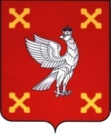 Администрация Шуйского муниципального районаРАСПОРЯЖЕНИЕот 11.05.2022  № 79-рг. ШуяО внесении изменений в распоряжение Администрации Шуйского муниципального района от 07.12.2021 № 185-р  «Об утверждении планапроверок, ревизий и обследований при осуществлении внутреннего муниципального финансового контроля отделом муниципального контроля администрации Шуйского муниципального районана 2022 год»В соответствии с Федеральным законом от 06.10.2003 № 131-ФЗ «Об общих принципах организации местного самоуправления в Российской Федерации», на основании п.5 постановления Правительства Российской Федерации от 14.04.2022 № 665 «Об особенностях осуществления в 2022 году государственного (муниципального) финансового контроля в отношении главных распорядителей (распорядителей) бюджетных средств, получателей бюджетных средств», Администрация Шуйского муниципального района обязывает:Внести изменения в распоряжение Администрации Шуйского муниципального района от 07.12.2021 № 185-р  «Об утверждении плана проверок, ревизий и обследований при осуществлении внутреннего муниципального финансового контроля отделом муниципального контроля администрации Шуйского муниципального района на 2022 год», изложив Приложение в новой редакции (прилагается).Отменить распоряжение Администрации Шуйского муниципального района от 23.03.2022 №47-р «О внесении изменений в распоряжение Администрации Шуйского муниципального района от 07.12.2021 № 185-р  «Об утверждении плана проверок, ревизий и обследований при осуществлении внутреннего муниципального финансового контроля отделом муниципального контроля администрации Шуйского муниципального района на 2022 год» Контроль за исполнением данного распоряжения возложить на заместителя главы администрации Морозова А.А.Настоящее распоряжение вступает в силу с момента подписания.Глава Шуйского муниципального района			       С.А. БабановПриложение                                                к распоряжению Администрации                                             Шуйского муниципального районаот 11.05.2022 № 79-рПриложение                                                                           к распоряжению Администрации                                                                         Шуйского муниципального района                                                                          от 07.12.2021 № 185-рПлан проверок, ревизий и обследований при осуществлении внутреннего муниципального финансового контроля отделом муниципального контроля администрации Шуйского муниципального района на 2022 год № п/пОбъект контрольного мероприятияИНН, юридический адрес объекта контрольного мероприятияВид контроль-ного мероприя-тияТема контрольного мероприятияЦель проведения контрольного мероприятийОснование проведения контрольного мероприятияПрове-ряемый периодМесяц начала конт-рольно-го меро-приятия1Муниципальное казенное учреждение «Единая дежурно-диспетчерская служба Шуйского муниципального района»ИНН 3706026045 155900, Ивановская область, Шуй-ский район, г. Шуя, пл. Ленина, д. 7Плановая выездная проверкаПроверка  размещения заказов на поставки товаров, выполнение работ, оказание услуг для муниципаль-ных нужд Предупреждение и выявление нарушений законодатель-ства РФ и иных нормативных правовых актов РФ о размещении заказовч. 8 ст. 99 Федерального закона от 05.04.2013 № 44-ФЗ «О контрактной системе в сфере закупок товаров, работ, услуг для обеспечения государственных и муниципальных нужд»01.01.2021-31.03.2022Апрель2Муниципальное общеобразовательное учреждение «Пустошенская основная школа»ИНН3725004657155928, Ивановская область, Шуйский район, с. Пустошь,  квартал 2, дом 1.Плановая выездная проверкаПроверка  размещения заказов на поставки товаров, выполнение работ, оказание услуг для муниципаль-ных нуждПредупреждение и выявление нарушений законодатель-ства РФ и иных нормативных правовых актов РФ о размещении заказовч. 8 ст. 99 Федерального закона от 05.04.2013 № 44-ФЗ «О контрактной системе в сфере закупок товаров, работ, услуг для обеспечения государственных и муниципальных нужд»01.01.2020-01.03.2021Июнь3Остаповское муниципальное дошкольное образовательное учреждениеИНН 3725004914Ивановская область, Шуйский район, д. Остапово, ул. Центральная, д.15Плановая выездная проверкаПроверка  размещения заказов на поставки товаров, выполнение работ, оказание услуг для муниципаль-ных нуждПредупреждение и выявление нарушений законодатель-ства РФ и иных нормативных правовых актов РФ о размещении заказовч. 8 ст. 99 Федерального закона от 05.04.2013 № 44-ФЗ «О контрактной системе в сфере закупок товаров, работ, услуг для обеспечения государственных и муниципальных нужд»01.01.2021-30.06.2022Июль4Муниципальное учреждение культуры «Культурно-досуговый центр Семейкинского сельского поселения Шуйского района Ивановской области»ИНН3725007489155906, Ивановская область, Шуйский район, д. Филино, ул. Набережная, д.9Плановая выездная проверкаПроверка  размещения заказов на поставки товаров, выполнение работ, оказание услуг для муниципаль-ных нуждПредупреждение и выявление нарушений законодатель-ства РФ и иных нормативных правовых актов РФ о размещении заказовч. 8 ст. 99 Федерального закона от 05.04.2013 № 44-ФЗ «О контрактной системе в сфере закупок товаров, работ, услуг для обеспечения государственных и муниципальных нужд»01.01.2021-31.07.2022Август5Муниципальное общеобразовательное учреждение «Колобовская средняя школа»ИНН 3725004590155933, Ивановская область, Шуйский район, п. Колобово, ул. Садовая, д.2Плановая выездная проверкаПроверка финансово-хозяйственной деятельностиПредупреждение, выявление и пресечение нарушений бюджетного законодательства Российской ФедерацииСт.269.2 Бюджетного кодекса Российской Федерации01.01.2021-30.06.2022Сентябрь5Чернцкое муниципальное дошкольное образовательное учреждениеИНН 3725005756 155921, Ивановская область, Шуйский район, с. Чернцы, ул. Лесная, д.13Плановая выездная проверкаПроверка финансово-хозяйственной деятельностиПредупреждение, выявление и пресечение нарушений бюджетного законодательства Российской ФедерацииСт.269.2 Бюджетного кодекса Российской Федерации01.01.2021-30.09.2022Ноябрь